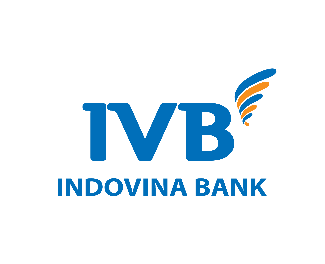 DANH SÁCH CÁC ĐƠN VỊ CHẤP NHẬN THANH TOÁNSTTMERCHANTTÊN WEBSITENGÀNH NGHỀ KINH DOANH1.  Công ty Điện lựchttp://cskh.hcmpc.com.vn/  Thanh toán hóa đơn tiền điện1.  Công ty Điện lựchttps://www.vban.vn/  Thanh toán hóa đơn tiền điện2.  Công ty Cấp nước Gia Địnhhttp://www.capnuocgiadinh.vn/  Thanh toán hóa đơn tiền nước2.  Công ty Cấp nước Gia Địnhhttps://www.vban.vn/  Thanh toán hóa đơn tiền nước3.  Công ty Cấp nước Tân Hòahttps://www.vban.vn/  Thanh toán hóa đơn tiền nước4.  Công ty Cấp nước Nhà Bèhttp://www.capnuocnhabe.vn/  Thanh toán hóa đơn tiền nước4.  Công ty Cấp nước Nhà Bèhttps://www.vban.vn/  Thanh toán hóa đơn tiền nước5.Công ty Cấp nước Trung Anhttps://www.vban.vn/Thanh toán hóa đơn tiền nước6.Công ty Cổ phần Phát triển Thể Thao Việt Nam (VED)  http://cyberpay.vnGame online7.  Đại học Mở Thành Phố Hồ Chí Minh  http://sdh.ou.edu.vn/eduweb/Thu hộ học phí8.  Đại học Kinh tế TP HCMhttps://payment.ueh.edu.vn/  Thu hộ học phí9.  Sở Thông Tin - Truyền Thông Huếhttps://dichvucong.thuathienhue.gov. vn/Dịch vụ công10.Tập đoàn Home CreditCông ty Tài chính FE Credithttps://www.vban.vnCho vay tài chính11.Tổ chức thẻ Visahttps://www.vban.vnNạp tiền vào thẻ visa12.Công ty Cổ phần Giải pháp thanh toán Việt Nam  http://vban.vnCác dịch vụ VNPAY đang cung cấp13.Công ty CP vé trực tuyến Việt nam – Vntickethttp://vnticket.vn/Mua vé máy bay14.Truyền hình Cab Việt Namhttp://vtvcab.vnTruyền hình Cáp15.Công ty CP dịch vụ trực tuyến FPThttps://pay.vnexpress.net/Dịch vụ viễn thông16.  Công ty TNHH Foody Sài Gònhttps://foody.vn  Dịch vụ Shipping17.  Công ty TNHH Foody Sài GònFoody App18.Báo tuổi trẻhttp://pay.tuoitre.vn/Đặt báo online19.Công ty CP Du lịch & Dịch vụ Hòn Gaiwww.hongaitours.comDu lịch20.  Hộ kinh doanh TMT  http://tmtshop.vn Điện thoại di động, phụ kiện điện thoại di động21.Công ty CP Đầu tư và Đào tạo Doanh Chủ  http://wecan.edu.vn/Học online22.Công ty TNHH TM DV Babymart  http://babymart.vn/Mẹ và bé23.Công ty TNHH TM Posh  http://saigonwineclub.com/ Kinh doanh rượu24.  Công ty TNHH Lucero  http://thelucerocompany.com/Thời trang25.Công ty TNHH MTV TM và DV Quang Hòa  http://quanghoa.vn/Thời trang26.Công ty TNHH Sản xuất TMDV Quang Thịnh Phát  http://www.contrailamdep.vn/Thời trang27.Công ty Cổ phần Thương mại sản xuất Vạn Hưng Phát  http://www.giaylolem.com/Giày28.  Công ty TNHH Coco Sin  https://www.cocosin.comThời trang29.Công ty CP Niềm Tin Việt Nam Cộng Đồng  http://billvincent.vn/Thời trang nam, nữ; hàng hóa tổng hợp30.Công ty TNHH MTV Ahaya Việt Nam  http://ahaya.vn/Buôn bán đồ dùng gia đình31.  Công ty Cổ phần Thời Trang Jagohttp://jago.vn/   Thời trang nam32.Công ty TNHH Du Lịch Sinai  http://sinaitravel.com.vn/  Dịch vụ tour du lịch33.Công ty Cổ phần Đầu tư LBD (HITY)  http://hityfashion.com/  Quần áo thời trang34.Công ty TNHH Thương Mại Dịch Vụ Piticommerce  http://pition.vn/  Quần áo thời trang35.  Công Ty Cổ Phần Tiếp Thị Số Tô Quà  http://urbox.vn/  Quà tặng điện tử36.  Công ty cổ phần Emobi  http://ebuda.vn/  Sức khỏe37.  Hộ Kinh Doanh Ân Nguyênhttp://www.annguyenco.com/ http://chamsoc4banh.com/  Dịch vụ quà tặng38.  Công ty TNHH Doosy  http://www.homextra.vn  Dịch vụ quà tặng39.  Công ty Cổ phần Phát triển Thương mại và   Du lịch Xanh  http://henkhamchuyengia.net.vn/  Dịch vụ đặt hẹn khám bệnh40.  Công ty CP Công nghệ Thông tin Nam Á  http://nama.com.vn  Máy tính, điện thoại, hàng công nghệ41.  Công ty TNHH ETTE&COhttp://www.tiniboo.com/Thời trang trẻ em42.  Công ty TNHH Xuất nhập khẩu thương mại  Hồ Trần Nguyễn http:www.sieuthicongcu.com  Kinh doanh công cụ dụng cụ43.  Shop Mẹ Múpwww.shopmemup.comMẹ và Bé44.  Hộ kinh doanh Big Bang  http://www.bigbang.vn  Thể thao45.Công ty CP Đầu tư & Thương mại Hiệp Bìnhhttp://www.eccovietnam.vnThời trang46.  Công ty TNHH Quốc Tế DFF  http://dff.fit/  Thời trang thể thao47.  Công ty TNHH SX TM Mỹ Phẩm Sắc Việt  www.myphamsacviet.com.vn  Mỹ phẩm làm đẹp48.  Hộ kinh doanh Hoàng Khanh  www.thoitranghoangkhanh.vn  Thời trang49.  CÔNG TY TNHH GLASSDIGITAL  http://ula.vn/Thời trang, đồ gia dụng50.CÔNG TY CỔ PHẦN THƯƠNG MẠI ĐIỆN TỬ KTBhttp://giftme.vn/Thời trang, đồ dùng cho bé51.CÔNG TY CỔ PHẦN THỂ THAO QUỐC TẾ DONEX  http://www.donexstore.com/  Thời trang52.  Công ty CP Foody  https://www.deliverynow.vn  Thương mại điện tử, giao nhận53.  Hộ Kinh Doanh Ulady  http://ulady.vn/  Túi xách, mỹ phẩm, phụ kiện54.  Hộ Kinh Doanh Tiến Thọ  http://88mua.com/  mua bán thiết bị, linh kiện điện tử.55.  Công ty Cổ Phần Ích Gia  http://patyca.com/  Dụng cụ nhà bếp, thực phẩm chức năng56.  Hộ kinh doanh Nguyễn Minh Phúchttp://magonn.com/quần áo thời trang nữ57.Công ty TNHH Hải Lihttp://mitsubishi-cleansui.vn/Thiết bị máy lọc nước58.Công ty TNHH DV TM Vận Tải Ngọc Bìnhhttp://hcmrentcar.com/Dịch vụ vận tải hành khách59.Hộ kinh doanh Thế Giới Đồ Da http://www.thegioidoda.com.vnThời trang60.Công Ty TNHH Thương Mại Xuất Nhập Khẩu Sơn Hàhttps://www.japanvip.vn https://www.ginza.vnĐiện tử, điện lạnh, đồ gia dụng61.  Cty CP Đầu tư thương mại Hiệp Bình  http://www.eccovietnam.vn/  Thời trang62.  ĐL Mắt Kinh Thanh Lịch  https://matkinhthanhlich.com.vn/  Thời trang63.  Công ty TNHH Quốc Tế Haeva   http://www.haeva.vn/Mỹ phẩm, sản phẩm tinh dầu thiên nhiên.64.Công Ty TNHH TM Dịch Vụ Và Sản Xuất Hòa Mỹwww.gwens.com.vnwww.vonzer.com.vnTrang phục nội y và trang phục ngủ dành cho nam nữ, trẻ em thương hiệu Gwen’s, Vonzer, MeLadies, Mson.65.  Công ty Cổ Phần Thế giới Gạo Nướchttp://thegioigaonuoc.com/Thực phẩm thiết yếu gạo và nước66.Công Ty TNHH Thương Mại Và Dịch Vụ Thạch Anhttp://dulichthachan.com/Dịch vụ du lịch67.  Công Ty TNHH Thực Phẩm Plaza   http://thucphamplaza.com  Thực phẩm đồ gia dụng68.  CÔNG TY CỔ PHẦN VISUNCO   http://luminarc.vn/  Đồ gia dụng69.Công Ty TNHH MTV Tư Vấn Giáo Dục Và Kinh Doanh 7swww.7s.com.vn  Nông sản, thực phẩm, hàng tiêu dùng70.  Công ty Cổ Phần Hội Tụ Thông Minh  www.smartbeddings.com.vn  Nội thất71.Công ty TNHH Phần Mềm Thương Mại Rồng Việt   https://www.xuanhanh.vn/  Sản phẩm làm đẹp72.  Công ty TNHH TM – DV Bách Hùng Cường   http://casauhungcuong.com  Kinh doanh giày dép73.  Công ty TNHH Sam Thái http://rideplus.vn/  Sản phẩm thể thao74.  Công ty TNHH Sam Tháihttp://guenergy.com.vn/  Sản phẩm thể thao75.  HKD NGUYỄN MINH PHÚChttp://magonn.com.vn  Thời trang76.  Công Ty TNHH Hoá Dược Hợp Táchttp://cpcskincare.com.vn  Sản phẩm làm đẹp77.  Công ty TNHH Dream Games Việt Namhttp://dreamgames.com.vn/  Game78.  Công ty CP TM DV Vận Tải Ngọc Bìnhhttp://hcmrentcar.com/ http://ngocbinhtransport.com/  Cho thuê xe79.  Cty TNHH TM DV KT Khai Sanghttps://xedapkhaisang.com/  Xe đạp và phụ tùng80.  Công ty TNHH Hoàng Vy Hiếuhttp://www.sieuthikorea.com.vn/  Mỹ phẩm81.  Công ty TNHH Quốc tế Quang Huệhttp://fb-care.com/  Thời trang82.CN Phía Nam – Cty CP TM va DV Kho Vận Phú Hưng (GOLFSHOP)http://1golfshop.com.vn/  Dụng cụ đánh golf83.  Công ty TNHH Nhiếp Ảnh Anhhttp://anhnguyenphotography.com/  Dịch vụ chụp ảnh84.  Hộ kinh doanh Quần Áo Trẻ Emwww.cartersoshkosh.vn  Quần áo trẻ em85.  Công ty Cổ Phần Matteo Internationalhttp://matteo.vn/  Thời trang86.  Hồ Trần Nguyễn  http://www.sieuthicongcu.com/  Công cụ dụng cụ87.Công ty CP phát triển dịch vụ Nhà sạch HMC  https://www.jupviec.vn/  Dịch vụ giúp việc88.Công ty Cổ phần Kinh doanh thực phẩm sạch Hải Hòa  http://haisanhaihoa.vn/  Thực phẩm nhà hàng89.  Công ty TNHH Phương Bình  https://cachphacafengon.com/  Thực phẩm90.  Thế Giới Điện Máy Online  http://thegioidienmayonline.com/  Đồ gia dụng91.Công ty cổ phần công nghệ TEKO Việt Nam http://tekshop.vn/  Linh kiện điện tử92.  Công ty CP Fado Việt Namhttp://fado.vn   Thời trang93.  Đại học Kinh Tế TPHCMhttps://payment.ueh.edu.vn/  Học phí94.Công ty Cổ phần Viễn thông FPT (đang xây dựng chuẩn)https://www.vban.vn  Viễn thông95.  VNPT Hồ Chí Minhhttps://www.vban.vn  Viễn thông96.  CÔNG TY CỔ PHẦN SLIMMER STYLEhttp://dksansangisy.bizwebvietnam.n et/  Thời trang97.  Công ty Cổ phần Beemart  https://www.beemart.vn  Dụng cụ làm bánh98.Công ty Cổ phần đầu tư thương mại Thiên Mộc Phát  http://phonesoap.vn/  Linh kiện điện tử99.Hộ Kinh doanh Nguyễn Phạm Hồng Thúy  http://hongthuytuixach.vn/  Thời trang100.  Công ty TNHH HANSAEYES24 VINA  http://www.yes24.vn/  Thời trang101.  Hộ Kinh doanh kết nối Golf  https://linkinggolf.com/  Dụng cụ Golf102.Công ty cổ phần công nghệ TEKO Việt Nam  http://tekshop.vn/Buôn bán kinh doanh máy tính, phụ kiện, và dịch vụ ph ng máy103.Công ty CP vé trực tuyến Việt nam – Vnticket  http://vnticket.vn/  Mua vé máy bay104.  Công ty TNHH Thương mại điện tử Việt Tú  http://bigshop.vn/  Thương mại điện tử105.Cty TNHH Quảng cáo và truyền thông Bông Sen Việt Nam  http://bongsencalender.com  Sản phẩm khác106.Công ty Cổ phần đầu tư thương mạ Thiên Mộc Phát  http://www.phonesoap.vn/  Điện tử điện máy107.  Công ty TNHH Giáo dục vẻ đẹp toàn cầu  http://www.justinm.vn/  Salon làm đẹp, mỹ phẩm108.  Công ty CP Tín Nhất  http://momart.vn/ Sàn Thương mại điện tử109.  Công ty Cổ Phần Cảng Xanh  http://vipgreenport.com.vn/  Phí hải quan, thông quan110.  Công ty Cổ phần Thương Mại – Dịch vụ Phong Vũhttps://phongvu.vn/Linh kiện, phần mềm111.  Công ty Cổ Phần Thương Mại Nguyễn Kimhttps://www.nguyenkim.com/Thiết bị và linh kiện, điện tử, viễn thông112.  Tổng Công ty Hàng không Việt Nam (Vietnam Airline)https://www.vietnamairlines.com/Vé máy bay113.  Công ty Cổ phần Container Việt Nam- Xí nghiệp cảng Vinconship (GreenPort)https://eport.greenport.com.vnPhí hải quan, thông quan114.  Công ty Cổ phần ứng dụng PKH- Liên kết với Bệnh viện ĐH Y Dược TPHCM (MEDPRO-UMC)https://medpro.com.vn/Đặt lịch khám115.  Công ty Cổ phần Vận tải Đường Sắt Hà Nộihttps://dsvn.vnVé tàu116.  Trường Đại học Khoa học – Đại học Huếhttp://www.husc.edu.vn/Trường đại học117.  Trường Đại học Công nghệ thông tin – ĐH Quốc gia HCMhttps://student.uit.edu.vn/Trường đại học118.Trường Đại học Y dược Cần Thơhttp://www.ctump.edu.vn/Thanh toán học phí119.UBND tỉnh Vĩnh Longhttps://dichvucong.vinhlong.gov.vn  Hành chính công120.Công ty Cổ Phần Xuất Nhập Khẩu và Phát Triển Văn Hóahttps://bookmedi.vnNhà sách121.Công ty TNHH Bảo Hiểm Nhân Thọ Prudential Việt Namhttps://www.prudential.com.vnBảo hiểm122.Công ty Cổ phần Đầu tư Thế Giới Di Động (MWG) https://www.thegioididong.com/  https://www.dienmayxanh.com/Siêu thị điện máy123.Công ty TNHH Bảo Hiểm Aviva Việt Namhttps://ezsubmit.aviva.com.vnBảo hiểm124.Công ty TNHH Dịch vụ và Truyền thông Kenhttps://www.hoppercar.vn/Vận tải125.Bệnh viện Quận Thủ Đứchttps://medpro.com.vn/Bệnh viện126.Trường Tiểu học Mỹ Đình 1Phần mềm SISAPGiáo dục127.Trường Tiểu học Lái ThiêuPhần mềm SISAPGiáo dục128.Trường Tiều học Lý Nam ĐếPhần mềm SISAPGiáo dục129.Trường Tiều học Phan Chu TrinhPhần mềm SISAPGiáo dục130.Trường Tiều học Nguyễn Tri PhươngPhần mềm SISAPGiáo dục131.Công ty TNHH Hàng Không Tre Việthttps://www.bambooairways.com/Vé máy bay, dịch vụ khách hàng thường xuyên và trọn gói, dịch vụ bổ trợ (bảo hiểm, chọn ghế, khách sạn…)132.UBND tỉnh Ninh Thuậnhttp://dichvucong.ninhthuan.gov.vn/Dịch vụ công133.Khoa Giáo Dục Thể Chất – Đại Học Huếhttp://thuhocphifpe.hueuni.edu.vnTrường học – Thanh toán học phí134.Sở Thông tin truyền thông tỉnh Cà Mauhttp://dvctt.camau.gov.vn/Dịch vụ hành chính công135.Công ty Cổ phần Hàng không (JETSTAR PACIFIC AIRLINES)https://www.jetstar.com/vnHãng hàng không và dịch vụ chuyên chở đường không136.Công ty TNHH Truyền hình số vệ tinh Việt Namhttps://www.kplus.vn/Dịch vụ truyền hình cáp và vệ tinh137.  Đại học Kinh tế Quốc dânhttp://www.neu.edu.vnTrường Đại học138.Bệnh viện Đa khoa Thành phố VinhỨng dụng BVTP VINHBệnh viện139.SUN WORLD  - Công ty CP Dịch vụ cáp treo Bà Nà- Công ty TNHH công viên Châu Á- Công ty TNHH Dịch vụ du lịch cáp treo Fansipan Sapa- Công ty TNHH Mặt trời Phú Quốc- Công ty TNHH Mặt trời Hạ Long- Công ty CP Mặt trời Tây Ninh- Công ty TNHH Mặt trời Cát Bàhttps://ticket.sunworld.vnCông viên giải trí140.UBND Phường 12 Quận Bình Thạnhhttp://www.binhthanh.hochiminhcity.gov.vn/Dịch vụ công141.Đại học Tiền Gianghttps://ww.tgu.edu.vnTrường học142.Trường Cao đẳng Y tế Bình Dươnghttp://cdytbinhduong.edu.vn/   Trường học143.Đại học Ngân hàng TP. HCMwww.buh.edu.vn   Trường học144.Đại học Vinhhttp://vinhuni.edu.vn/Trường học145.Trường THPT Tân Trụhttp://thpttantru.edu.vn/Trường học146.Trường THPT Nguyễn Thônghttp://c3nguyenthong.longan.edu.vn/Trường học147.Trường THPT Lê Quý Đônhttp://lequydonlongan.edu.vn/Trường học148.Công ty CP Học viện Doanh nhân MVVhttps://mvvacademy.edu.vn/Trường học149.Công ty TNHH Việt Nam Mastershttps://topclass.com.vnTrường học150.Trường Đại học Ngoại ngữ - Đại học Quốc gia Hà Nội (ULIS)https://www.vban.vn/Trường học151.Học viện Báo chí và Tuyên truyềnhttps://quanlydaotaoajc.hcma.vn/Trường học152.Công ty CP Bệnh viện Quốc tế Đồng Naihttps://www.hoanmyitodongnai.com/Bệnh viện153.Công ty CP Bệnh viện Quốc tế Vinhhttps://www.hoanmyvinh.com/Bệnh viện154.Công ty CP Bệnh viện Mắt Quốc tế Hoàn mỹ Sài Gònhttps://matquoctehoanmy.com/Bệnh viện155.Công ty CP Bệnh viện Đa khoa Hoàn mỹ Cửu Longhttps://www.hoanmycuulong.com/Bệnh viện156.Công ty CP Bệnh viện Đa khoa Hoàn mỹ Đà Lạthttps://www.hoanmydalat.com/Bệnh viện157.Công ty CP Bệnh viện Quốc tế Chấn thương chỉnh hình Sài Gòn - Đồng Naihttps://www.hoanmyitodongnai.com Bệnh viện158.Tổng công ty Viễn thông Viettel - chi nhánh tập đoàn công nghiệp - Viễn thông Quân độiwww.viettel.vn , App MyViettelwww.tv360.vn , App TV360Dịch vụ viễn thông159.Công ty Cổ phần Viễn thông ASIMApp kết nối myLocal.vDịch vụ viễn thông160.BỆNH VIỆN ĐA KHOA QUỐC TẾ HOÀN MỸ THỦ ĐỨChttps://www.hoanmythuduc.com/Bệnh viện 161.TRƯỜNG TIỂU HỌC TÂN THÀNHhttps://thtanthanh.hcm.edu.vn/Trường học162.TRƯỜNG MẦM NON TÂN THÔNG HỘI 2https://mntanthonghoi2.hcm.edu.vn/Trường học163.TRƯỜNG MẦM NON TÂN THÔNG HỘI 3https://mntanthonghoi3.hcm.edu.vn/Trường học164.TRƯỜNG MẦM NON TÂY BẮChttps://mntaybac.hcm.edu.vn/Trường học165.TRƯỜNG TIỂU HỌC LÊ VĂN THẾ https://thlevanthe.hcm.edu.vn/Trường học166.TRƯỜNG THCS TÂN PHÚ TRUNGhttps://thcstanphutrung.hcm.edu.vn/hcmTrường học167.CTCP VIỄN THÔNG ĐÔNG DƯƠNG TELECOMhttps://itel.vnViễn thông168.HỌC VIỆN TÀI CHÍNHhttps://www.vban.vn/Trường học169.TỔNG CÔNG TY TRUYỀN THÔNGhttps://www.vban.vn/Viễn thông170.CÔNG TY TNHH GALAXYONE (QUỸ VẮC-XIN PHÒNG COVID-19)https://quyvacxincovid19.vn/ https://quyvacxincovid19.gov.vn Hỗ trợ thu hộ các khoản tài trợ, đóng góp tự nguyện bằng tiền của tổ chức, cá nhân trong nước và ngoài nước cho Quỹ Vắc-xin phòng chống Covid-19171.CÔNG TY CỔ PHẦN BỆNH VIỆN ĐA KHOA TƯ NHÂN BÌNH DƯƠNGhttps://www.bvtunhanbinhduong.com/Bệnh viện172.BỆNH VIỆN ĐA KHOA VẠN PHÚC 2https://www.hoanmyvanphuc2.com/Bệnh viện173.TRƯỜNG ĐẠI HỌC VĂN LANGhttps://www.vanlanguni.edu.vn/Trường học174.TRƯỜNG ĐẠI HỌC QUỐC TẾ HỒNG BÀNG  https://hiu.vn/Trường học175.TRƯỜNG ĐẠI HỌC Y KHOA PHẠM NGỌC THẠCHhttps://www.pnt.edu.vn/Trường học176.CÔNG TY CỔ PHẦN VACXIN VIỆT NAMhttps://vax.vnvc.vn/vaccineY tế/Bệnh viện177.CÔNG TY TÀI CHÍNH TNHH MTV MIRAE ASSET (VIỆT NAM) Ứng dụng My FinanceTài chính178.CÔNG TY TÀI CHÍNH TNHH MTV HOME CREDIT VIỆT NAMHome Credit Mobile AppTài chính179.CÔNG TY TÀI CHÍNH TRÁCH NHIỆM HỮU HẠN MỘT THÀNH VIÊN SHINHAN VIỆT NAMỨng dụng iShinhanTài chính180.CÔNG TY CP BẢO HIỂM PHÚ HƯNG  https://www.pacvn.vn/Bảo hiểm181.CHI NHÁNH CÔNG TY CỔ PHẦN BỆNH VIỆN ĐA KHOA HOÀN MỸ SÀI GÒN- PHÒNG KHÁM ĐA KHOA HOÀN MỸ SÀI GÒNhttps://www.hoanmysaigonclinic.com/Bệnh viện182.ĐẠI HỌC SƯ PHẠM KỸ THUẬT TP. HỒ CHÍ MINH  https://hcmute.edu.vn/Trường học183.Trường Đại học Công nghệ Thực phẩm TP.HCM  https://sinhvien.hufi.edu.vn/ Giáo dục184.Trường Đại học Tài chính Marketing  https://ufm.edu.vn/ Giáo dục185.Trường Đại học Luật – Đại học Huếwww.hul.edu.vn/ Giáo dục186.Công ty Cổ phần VIDO LANDhttps://www.vban.vn/ Phí chung cư187.Công ty Cổ phần Công nghệ Giáo dục SSCChttps://www.vban.vn/Giáo dục188.Trường Đại học Khoa học - Đại học Huếhttps://husc.hueuni.edu.vn/ Giáo dục189.Quỹ Từ Thiện Bệnh Nhân Nghèo bị Đột Quỵ khu vực ĐB SCLhttps://sischarity.vn/ Tổ chức từ thiện190.Công ty Cổ phần Hưng Thịnh Landwww.hungthinhland.com/ Bất động sản191.Công ty CP Địa ốc Sài Gòn Thương Tín (TTC Land)https://www.vban.vn/Phí chung cư192.Trường Đại học Thuỷ Lợihttps://sinhvien.tlu.edu.vn/ Giáo dục193.Trường Đại học Kinh tế Huếhttps://hce.edu.vn/ Giáo dục194.Trường Đại học Thăng Longhttps://thanglong.edu.vn Giáo dục195.Công ty TNHH Y Tế Hòa Hảohttp://medichh.nthsoft.vn/ Dịch vụ y tế196.Trường Cao đẳng Kỹ thuật Cao Thắngwww.vban.vn Giáo dục197.Trường ĐH Công Nghiệp TP. HCMhttps://sv.iuh.edu.vn Giáo dục198.Công ty Cổ phần Giáo Dục Inspire TCDwww.ispschools.edu.vn Giáo dục199.Công ty TNHH Giáo dục Khai Nguyênwww.ispschools.edu.vn Giáo dục200.Công ty Cổ phần Giáo dục Inspire BRVTwww.ispschools.edu.vn Giáo dục201.Công ty Cổ phần Giáo dục Liên Minh Bách Khoahttps://pathway.edu.vn Giáo dục202.Công ty Cổ phần Giáo dục Tuệ Đứchttps://pathway.edu.vn Giáo dục203.Trường Mầm non Đại Việt Mỹhttps://pathway.edu.vn Giáo dục204.Công ty Cổ phần VETC  Ứng dụng VETC CustomerBảo hiểm205.Bệnh viện Đa Khoa Tâm Anh TP.HCMtamanhhospital.vn Y tế206.Bệnh viện Đa khoa Bưu Điệnvietnamkhoemanh.vn Y tế207.Đại Học Luật Thành phố Hồ Chí Minhwww.ulhcmc.edu.vn Giáo dục208.Công ty TNHH GalaxyOnehttps://vietnamkhoemanh.vn Y tế209.Công ty CP Ứng dụng PKHhttps://medpro.com.vn/ Y tế210.Công ty TNHH American Learning LABhttps://alab.edu.vn/ Giáo dục211.Công ty Tài chính Cổ phần Tín Việthttps://www.vietcredit.vn/ Dịch vụ tài chính212.Công ty CP Quản lý Dịch vụ Bất Động Sản (SPM)Ứng dụng VietCreditTrông giữ xe213.Công ty TNHH Phát triển Dịch vụ Viễn thông Thế Hệ MớiỨng dụng MobishopViễn thông214.Ngân hàng Thương mại Cổ phần Kỹ Thương Việt Namhttps://www.vban.vn Thu phí chung cư215.Chi cục Kiểm lâm Tỉnh Cà Mautrongcaybaovemoitruongcm.comDịch vụ công216.Trường Đại học Nha Tranghttps://www.ntu.edu.vn/ Giáo dục217.Trường Đại học Lâm Nghiệphttps://vnuf.edu.vn/ Giáo dục218.Trường Đại học Kinh tế Luậthttps://e-bills.vn/pay/uel Giáo dục219.Trung tâm hỗ trợ đấu thầuhttp://cchn.mpi.gov.vn/ Dịch vụ công220.Dịch vụ thu hộ tín dụng qua Viettelhttps://www.vban.vn/ Dịch vụ tài chính221.Trường Cao đẳng Bán công Công nghệ & Quản trị doanh nghiệphttps://e-bills.vn/pay/ctim Giáo dục222.Công ty Cổ phần Sài Gòn Triển Vọng (SAVISTA)https://www.vban.vnThu phí chung cư223.Trường Đại học Công nghiệp Thành phố Hồ Chí Minhhttps://iuh.edu.vn/Giáo dục224.Học viện Công nghệ Bưu Chính Viễn Thông cơ sở tại Tp.HCMhttps://ptithcm.edu.vn/Giáo dục225.Trường ĐH Võ Trường Toảnhttp://congthongtin.vttu.edu.vn/ Giáo dục226.Trường ĐH Ngoại Thươnghttp://www.ftu.edu.vn/ Giáo dục227.Trường ĐH Công nghệ Giao thông Vận tảihttps://utt.edu.vn/Giáo dục228.Công ty TNHH Thu phí tự động VETCPhần mềm VETC CustomerLệ phí cầu đường229.Bệnh viện Da liễuhttps://daotao.bvdl.org.vn/Giáo dục (các khóa đào tạo cho bác sĩ)230.Công ty TNHH TM&DV Ô tô Vinhhttps://saonghe.com.vn/Vận tải hành khách231.Công ty Cổ phần Công nghệ Kỹ thuật VTECHhttps://www.vban.vn/Giáo dục (gói dịch vụ học mãi)232.Dịch vụ thu hộ bảo hiểm qua Viettelhttps://www.vban.vn/Bảo hiểm233.Trường Đại học Y dược Huếhttps://daotao.huemed-univ.edu.nvn/Giáo dục234.Công ty TNHH MTV Y Chi Việt NamApp Y chi InsuranceBảo hiểm235.Trường Đại học Sư phạm Hà Nội 2https://tinchi.hpu2.edu.vn/Giáo dục236.Trường Đại học Fulbright Việt Namhttps://payment.fulbright.edu.vn/Giáo dục237.https://vnvc.vn/ Y tế238.Công ty Cổ phần INSO Việt NamWeb: https://www.inso.vn/
App: INSO và IagentBảo hiểm239.Công ty Cổ phần Đầu tư Kỹ Thuật Số ViệtApp Vietlott SMS ViettelThu hộ vé số Viettlot240.Trường Đại học Y Dược Cần Thơhttp://www.ctump.edu.vn/Giáo dục241.Công ty Tài chính TNHH  Shinhan Việt Namhttps://www.vban.vn/ Tài chính tín dụng242.Công ty TNHH Vận tải và Dịch vụ Du lịch An Phú Quýhttps://xekhachanphuquy.vn/Vận tải hành khách243.Công ty TNHH Doctor Aibolithttps://vietnamkhoemanh.vn/Y tế244.SHB -Trường Đại học Luật - Đại học Huếhttps://hocphi.hul.edu.vn/Giáo dục245.Trung tâm Dịch vụ Đối ngoại và Hội nghị Quốc tếhttp://www.fsc.gov.vn/Dịch vụ công246.Công ty TNHH Thu phí tự động VETC https://www.vban.vn/ Lệ phí cầu đường